WarriorNouvelle zélande1985Explosion du rainbow warriorMort de fernando (photographe)Il a été chercher son appareil photo dans la cale de son bateauFranceGreen peacePremier ministre François Mitterand2 ème premier ministre Charles hernuMinistre défence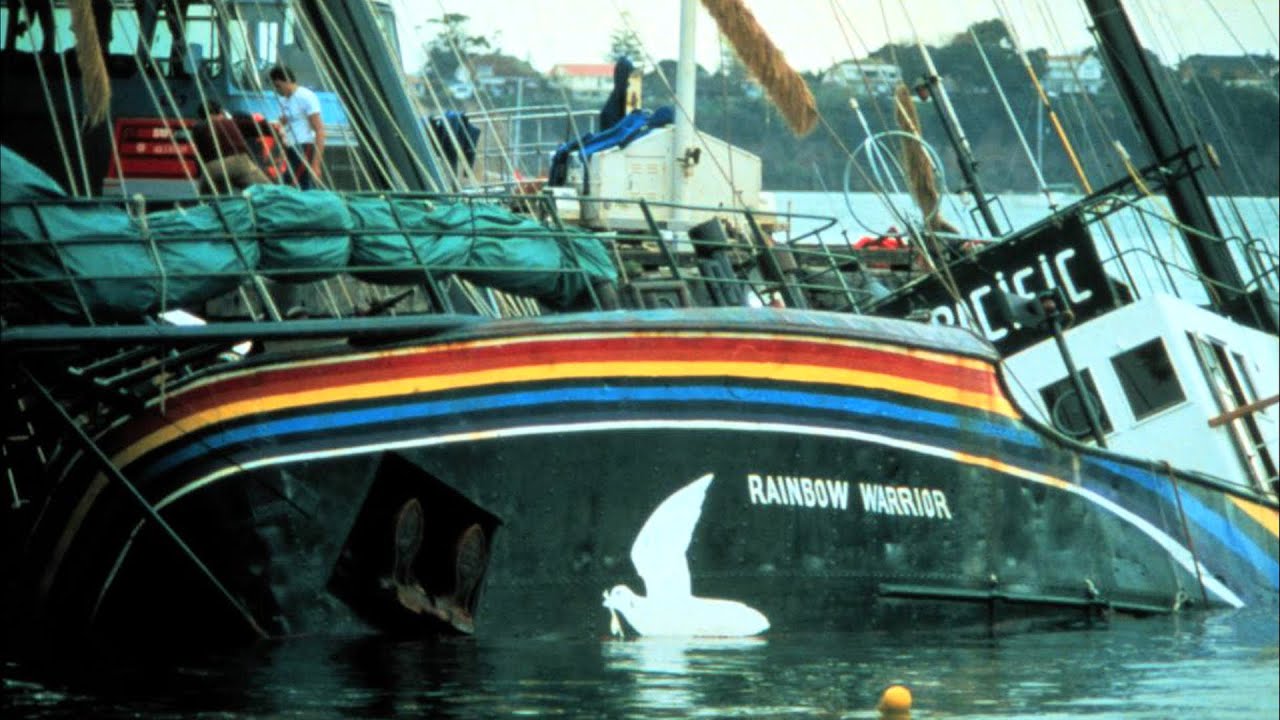 